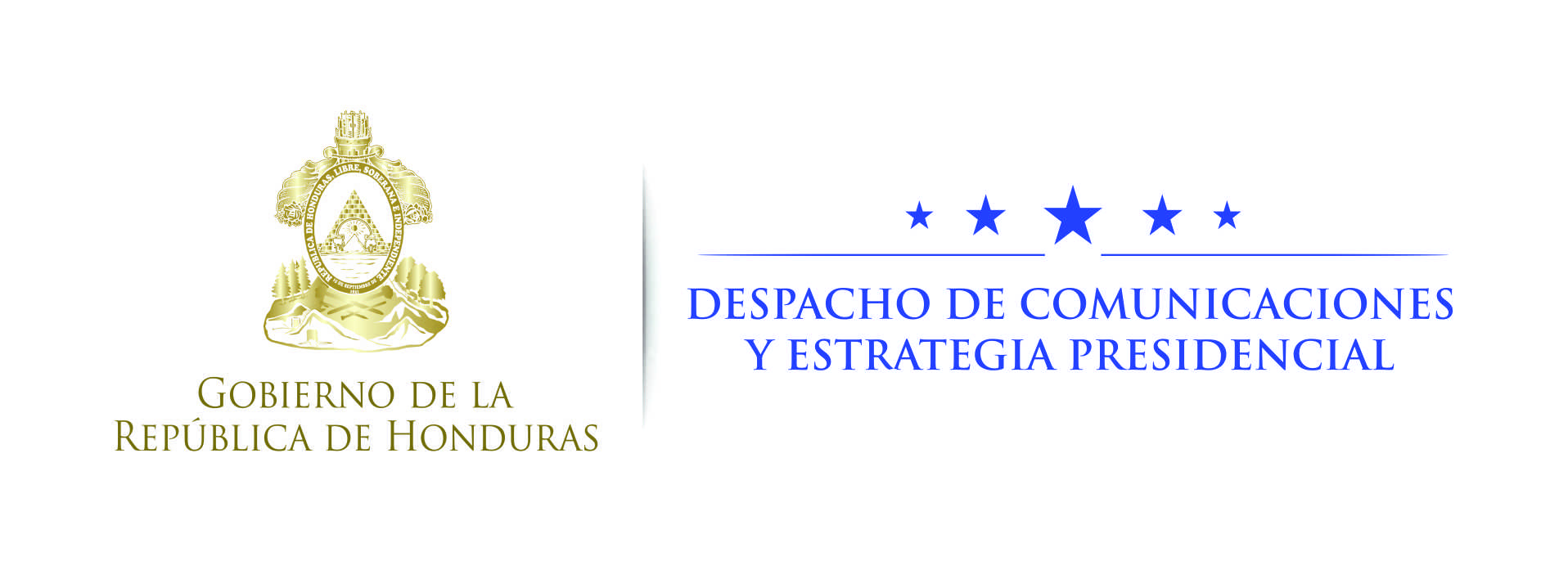 Nota de prensa Dice el presidente HernándezEn seis meses se contará con nuevo sistema energéticoA la empresa EEH se le está haciendo un seguimiento muy especial.“No quiero que me vayan a salir con una sopa de esas extrañas y en todo caso tienen que responderle al pueblo hondureño como debe ser”, remarca.“Si nosotros logramos generar energía con gas el precio del fluido eléctrico bajará a más de la mitad en Honduras”, afirma el gobernante.Tegucigalpa, 24 de octubre. El presidente Juan Orlando Hernández anunció hoy que en seis meses se contará con un nuevo sistema energético en el país.En el programa de televisión Frente a Frente, el mandatario expresó que “en seis meses tendremos un sistema energético de calidad en su generación, transmisión, cobro, facturación y cobertura, la que coincide con la creación de la Secretaría de Energía”.“Nos estamos sentando con todos los que tienen contratos con la Empresa Nacional de Energía Eléctrica (ENEE), porque no podemos seguir pagando altos precios en la generación del fluido energético”, agregó.Son necesarias loa planificación del crecimiento en energía y la conexión de Honduras con el sistema energético de la región, puntualizó Hernández.“Si Guatemala tiene mejor precio de energía en su sistema, ¿por qué no le podemos comprar energía a ellos?”, se preguntó.Un sistema competitivoHonduras tiene que tener un sistema energético altamente competitivo, señaló el gobernante, y apuntó que eso pasa por la reducción de pérdidas y por mejorar todo el sistema de transmisión, de generación y distribución con el fin de que el ciudadano pague un precio justo.Hernández indicó que “esto no es tampoco que le van a venir a poner un promedio a una colonia para que a los que no paguen se la paguen los otros que sí lo hacen”.Tiene que ser algo justo y cada quien asuma su responsabilidad, acotó.Sobre el desempeño de la Empresa Energía Honduras (EEH), subrayó que se le está haciendo un seguimiento muy especial y les ha pedido a los organismos de investigación que trabajen en ello.“Allí también hay un problema interno, entre el capital interno y de afuera del país. Unos echándole la culpa a otros y otros tirándosela a los demás”, apuntó.“No quiero que me vayan a salir con una sopa de esas extrañas y en todo caso tienen que responderle al pueblo hondureño como debe ser”, expuso Hernández.“Por esa sopa no tiene por qué pagar el pueblo hondureño y no tienen por qué extorsionarse unos a otros”, remarcó.Indicó que no pretende interrumpir las investigaciones sobre ese problema con esa empresa, pero dijo que “seguro esos casos terminarán en los juzgados”.“No vaya a ser que (a) figuras las vea complicadas dentro y fuera de esa empresa, pero todo ello debe de llevarse en los procesos de investigación”, indicó.Generación de energía con gasEl titular del Ejecutivo informó que ayer, en el marco de la presentación de las Zonas de Empleo, la empresa Energy Transfer de Estados Unidos, en sociedad con una canadiense, indicó que tienen un proyecto en base a generación de energía eléctrica con gas.En Honduras existen empresarios  haciendo alianzas con transnacionales como Shell  y otras del mercado de Estados Unidos para generar energía con gas, añadió.Asimismo, existe otra empresa hondureña en sociedad con una surcoreana para generar ese mismo tipo de energía en Puerto Cortés.“Si nosotros logramos generar energía con gas el precio del fluido eléctrico bajará a más de la mitad en Honduras”, acotó el jefe de Estado.Informó que también se hará licitación para adjudicación de contratos vencidos para generación de energía renovable y se contempla el proyecto de Patuca III para abastecer el mercado energético.“Hoy estamos pagando el precio de la no planificación de otros gobiernos”, aseveró.“Los que están en la oposición tuvieron que haber mejorado el sistema de cobro, facturación, transmisión  y cobertura de energía eléctrica, así como a la transformación no le prestaron atención”, señaló.